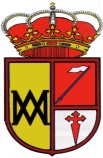 CONCELLO DE TABOADELAAUTORIZACIÓN A MENORESDon/a............................................................................... con DNI....................................,como pai/nai/titor/a do neno................................................................................................ de ............ anos.AUTORIZA ao seu fillo/filla a participar no Concurso do Entroido 2024 que terá lugar o vindeiro 10 de febreiro de 20214  organizado polo Concello de Taboadela. Así como á publicación da súa imaxe na publicación da imaxe en  Redes sociais, Páxina Web, Fotos grupais sen publicación. A utilización das fotos estará suxeita, exclusivamente, a uso informativo non comercial, en consecuencia non poderán xerar ningún tipo de lucro persoal.En Taboadela  a ............de............................de 2024Asdo: